‘’OKULUM TEMİZ’’ KURUMUMUZDAN RESİMLER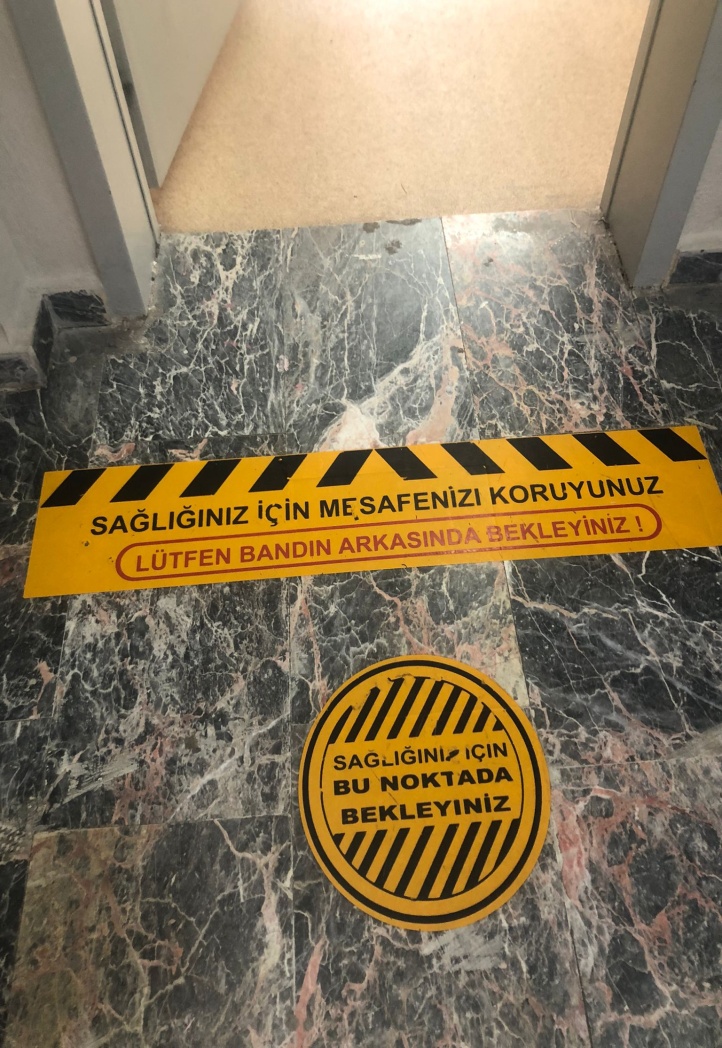 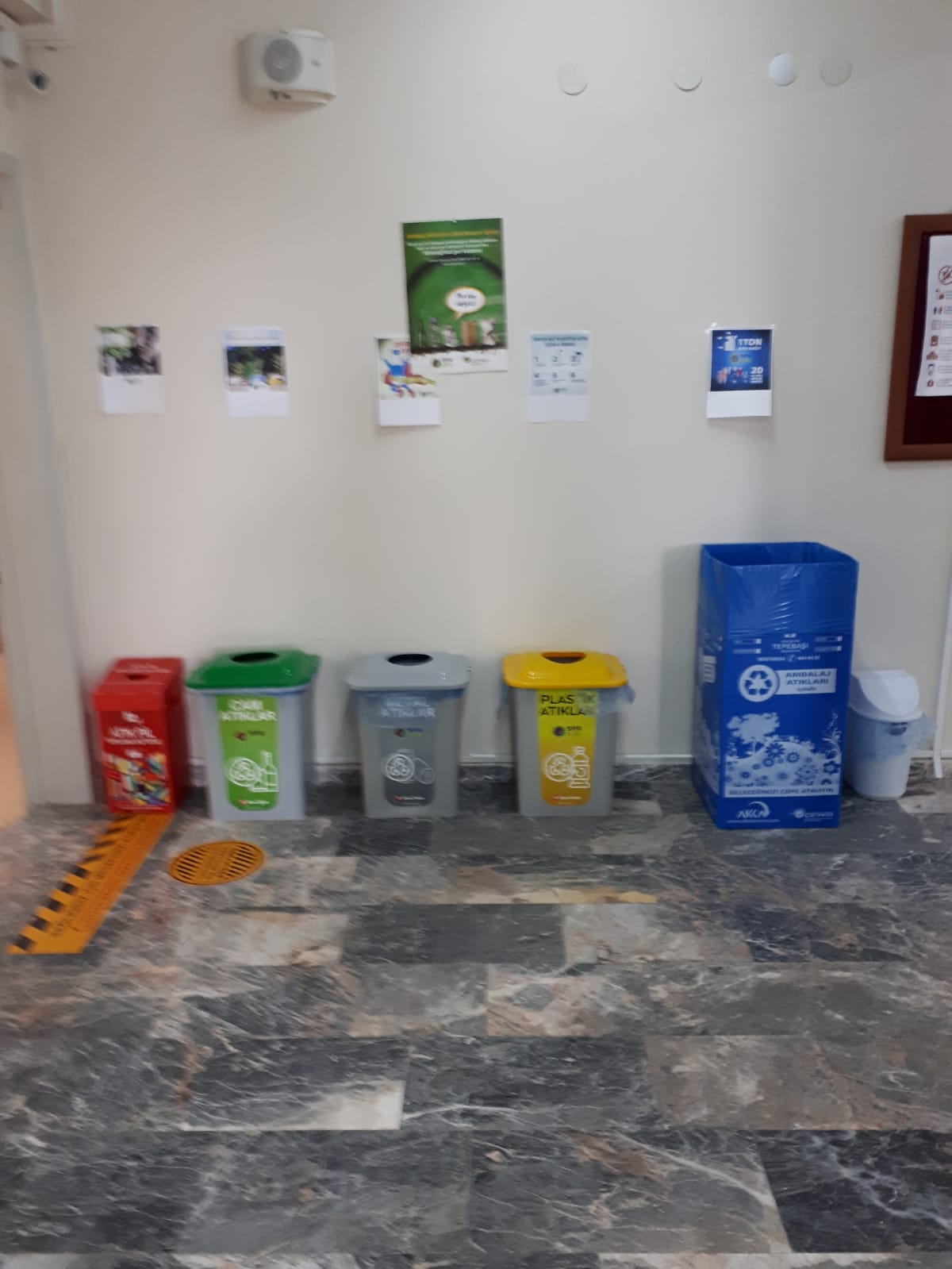 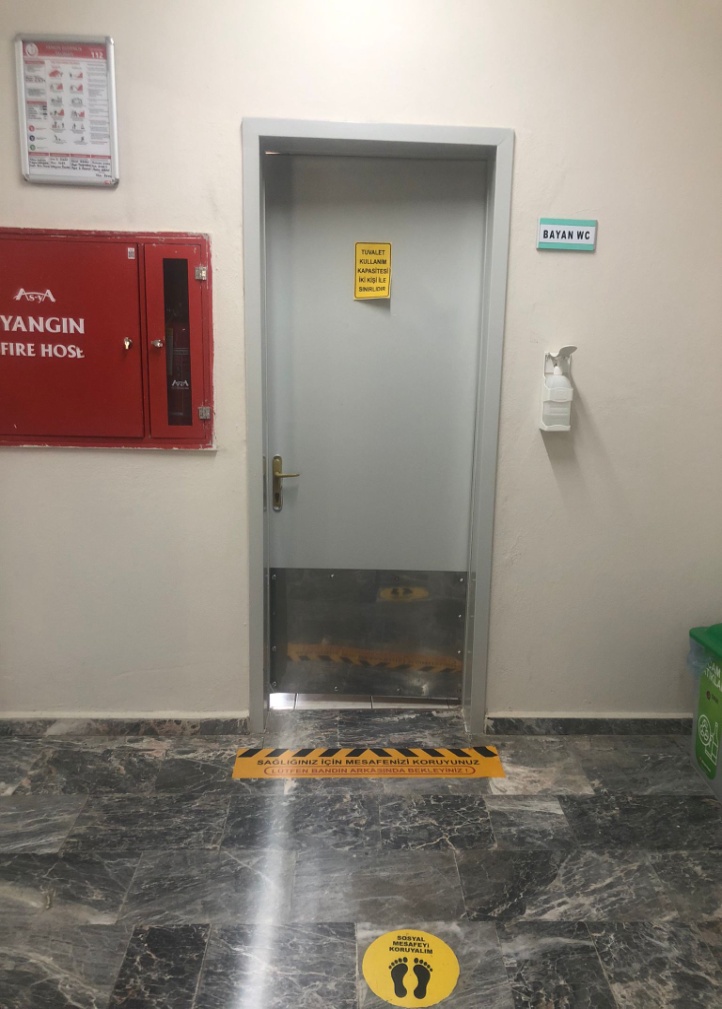 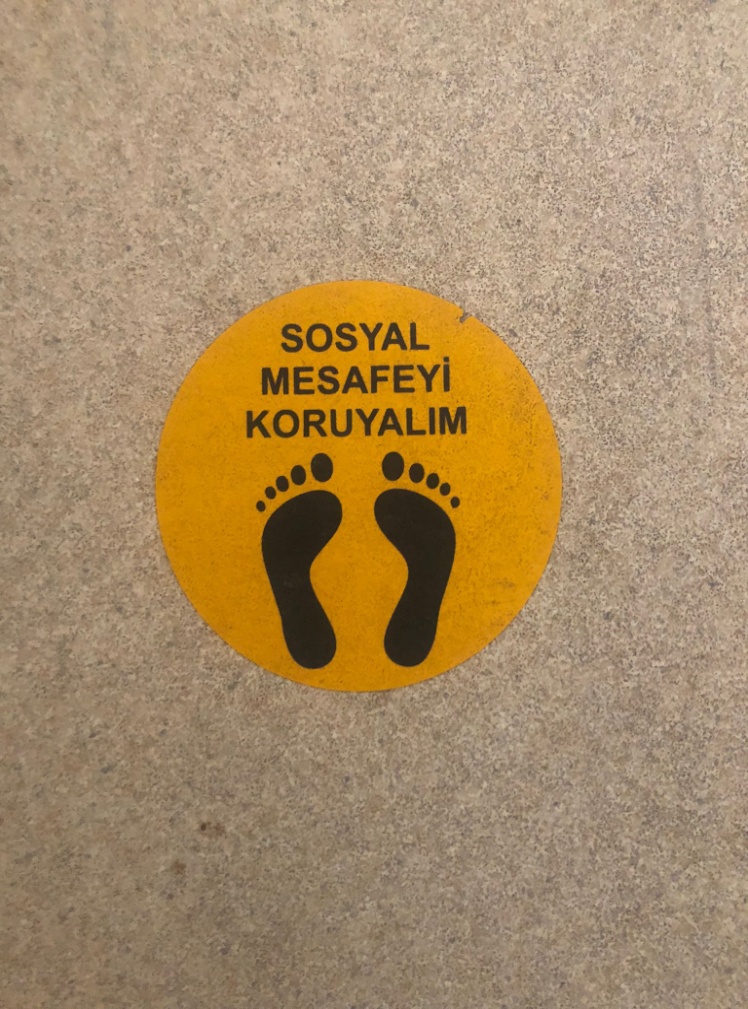 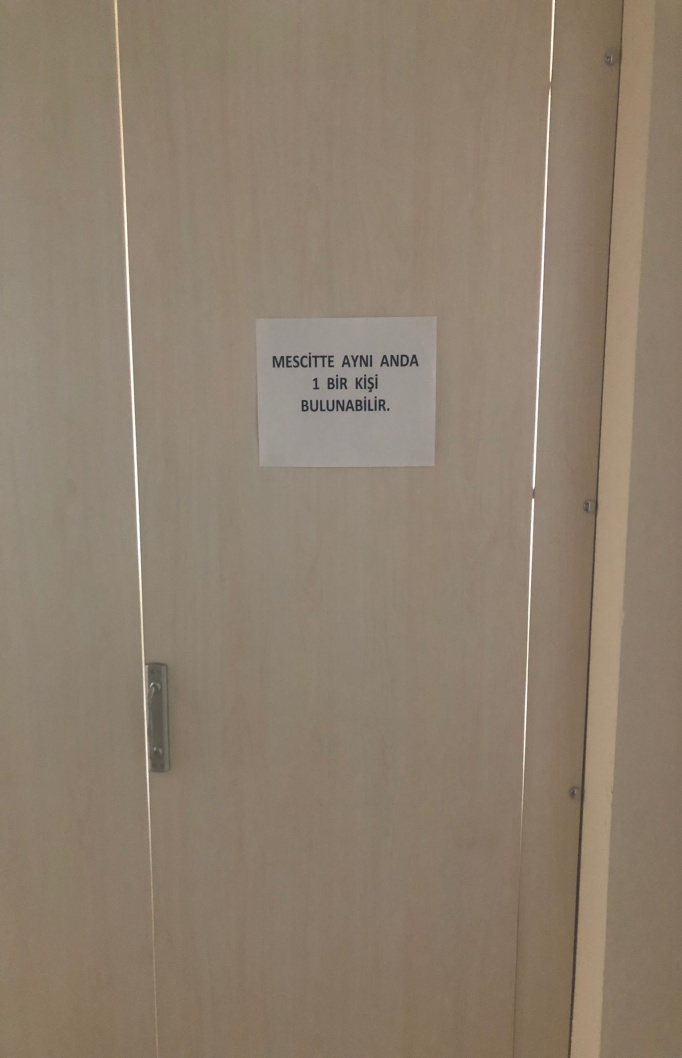 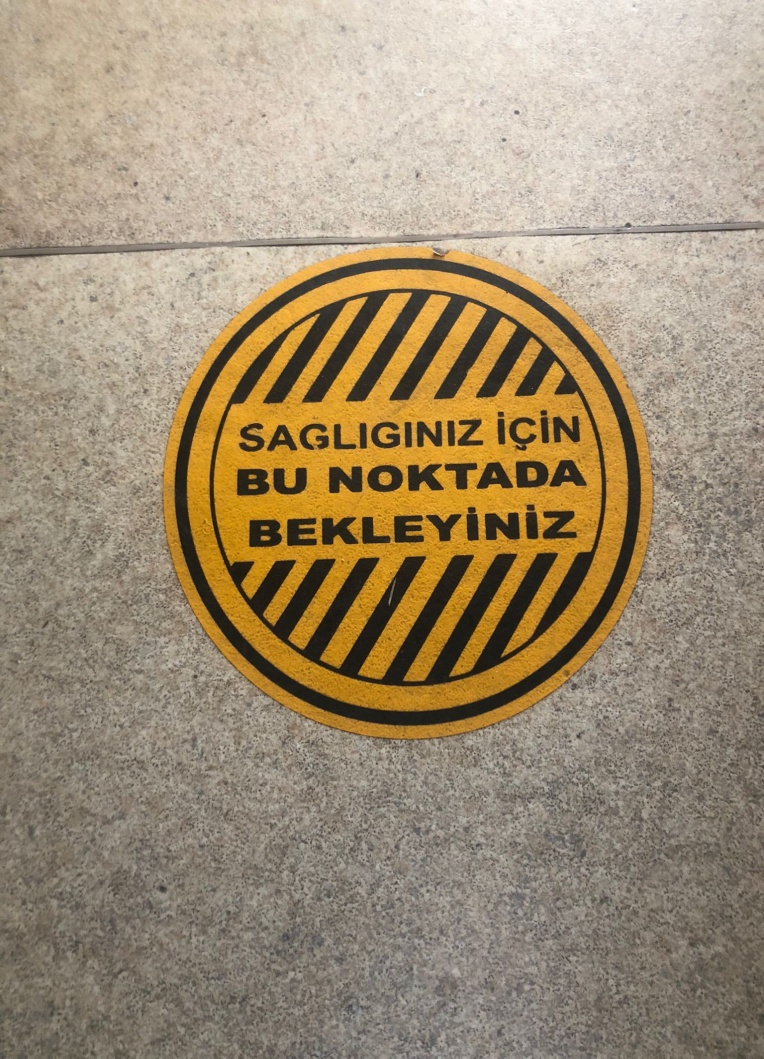 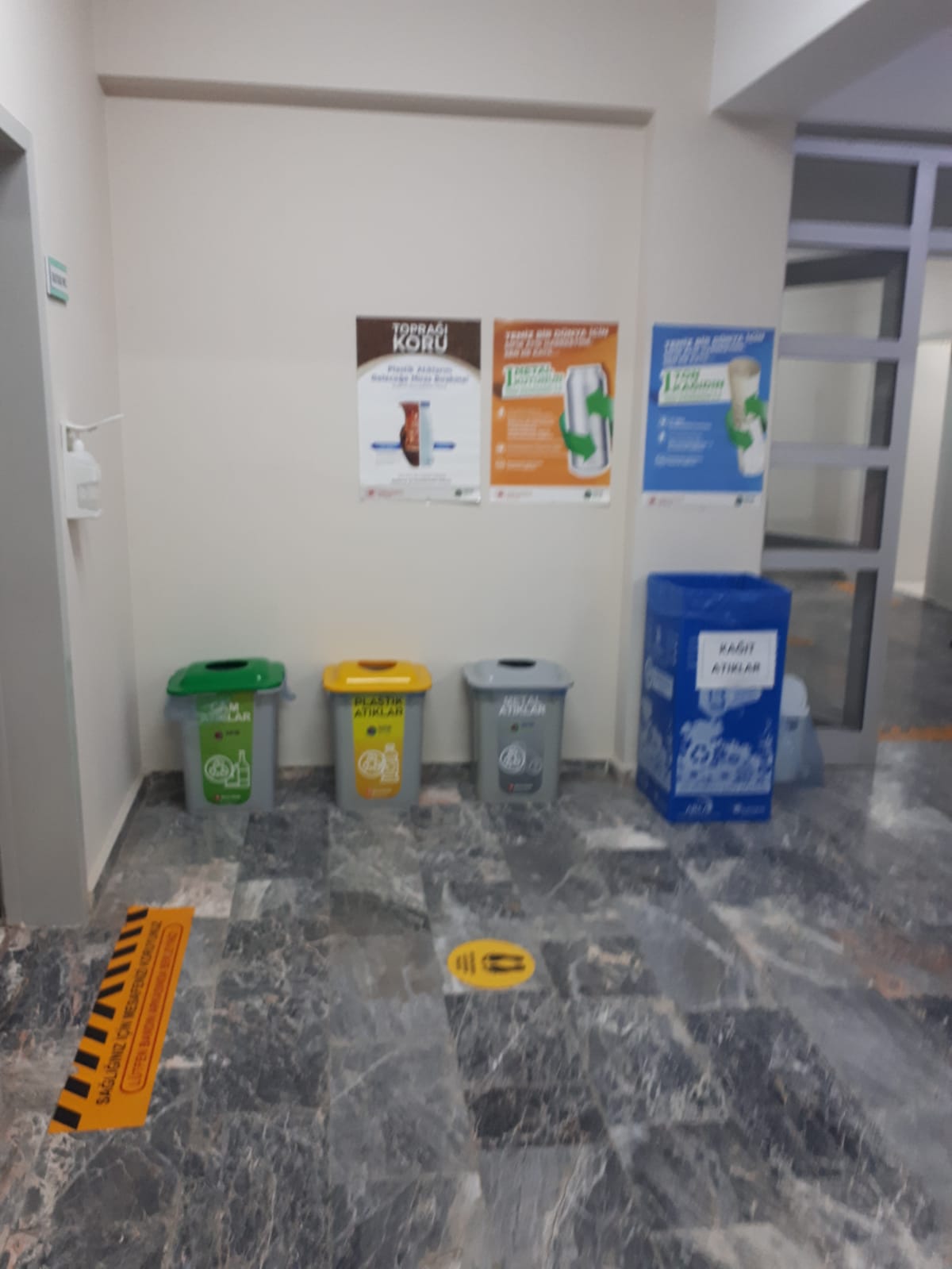 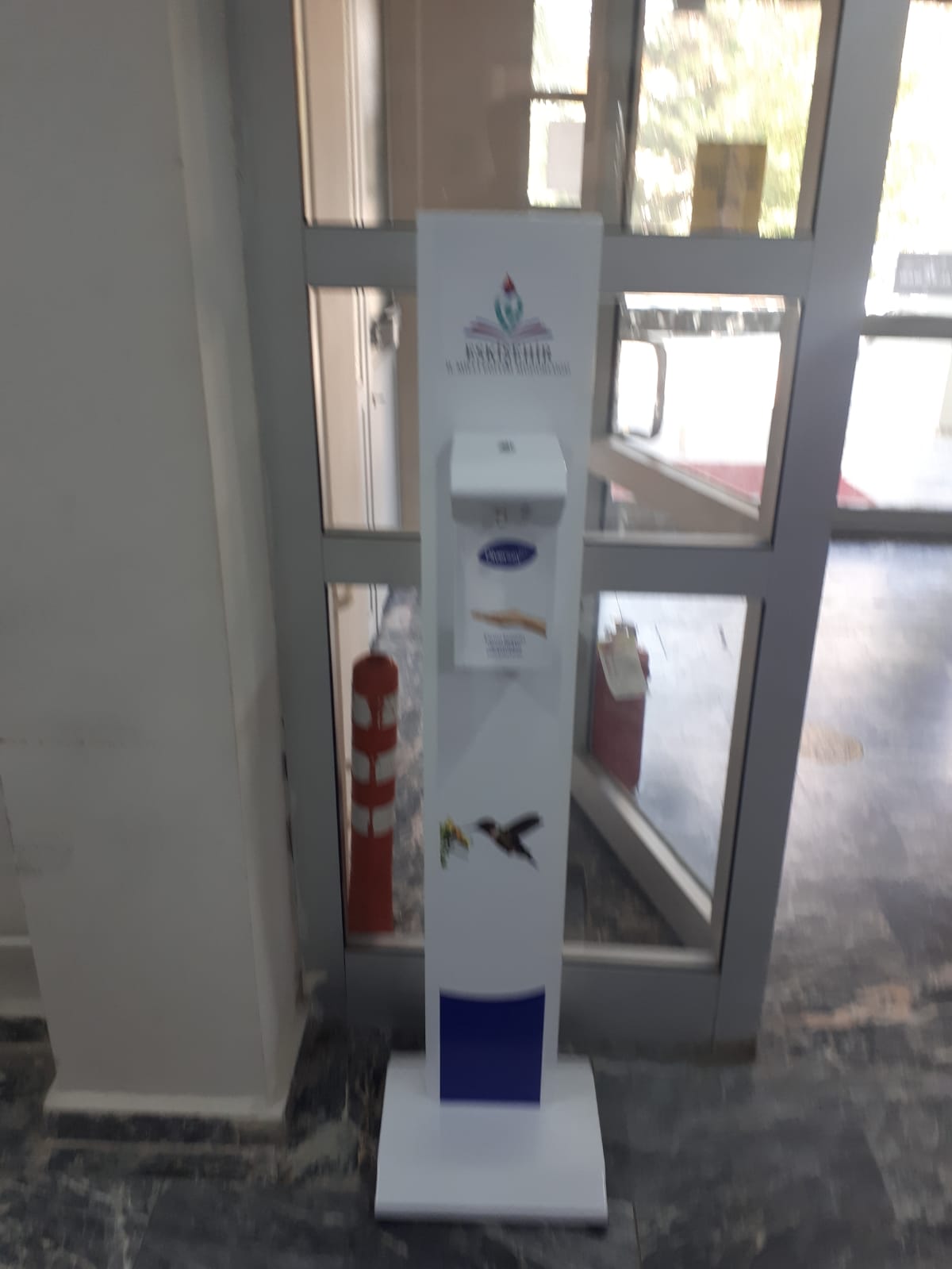 